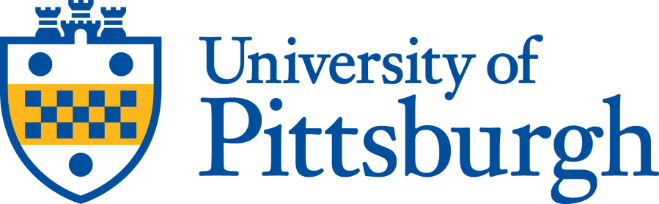 Online Gamma Knife Training Program, 
September 12-16, 2022  #154Center For Image Guided Neurosurgery, University of Pittsburgh Medical Center, Presbyterian HospitalCourse Director:  	L. Dade Lunsford, M.D.Course Co-Directors:  	Ajay Niranjan, MD, MBA, 
John C. Flickinger, MDCourse Manager:  	Kelly C. Powell     		  Physician Faculty                                                Technical SuportL. Dade Lunsford, MD (LDL)		Susan E. Lohman, RN, CNOR (SL)John C. Flickinger, MD (JCF)		Jay Forsythe, CMD, R.T.(JF)Ajay Niranjan, M.D., MBA (AN)		Andy Lunsford  (AL)                       		Medical Physics                                           Nursing InstructorsGreg Bednarz, Ph.D. (GB)			Jonet Vacsulka, RN, BSNJong Kim, Ph.D. (JK)				Devorah Willaman, RNMark Geminetti, RNNancy Bastine, RNMailing AddressKelly Powell- Suite F188200 Lothrop StreetPittsburgh, PA  15213Phone 412-647-7744FAX 412.647-8447Target Audience     This 4-day course (with opportunity for additional dose planning on day 5) online course is directed to neurosurgeons, neurootologists, radiation oncologists, medical physicists, nurses and other medical providers who are or will be working with a Perfexion or ICON Gamma Knife® radiosurgery unit. Days 1-4 will consist of Power Point didactic presentations and video presentations. Dose planning practice will be done by demonstrations.Disclaimer Statement“The information presented at this CME program represents the views and opinions of the individual presenters, and does not constitute the opinion or endorsement of, or promotion by, the UPMC Center for Continuing Education in the Health Sciences, UPMC / University of Pittsburgh Medical Center or Affiliates and the University Of Pittsburgh School Of Medicine.  Reasonable efforts have been taken intending for educational subject matter to be presented in a balanced, unbiased fashion and in compliance with regulatory requirements.  However, each program attendee must always use his/her own personal and professional judgment when considering further application of this information, particularly as it may relate to patient diagnostic or treatment decisions including, without limitation, FDA-approved uses and any off-label uses.”I understand that satisfactory completion of this course does not imply or confirm competency to perform gamma knife stereotactic radiosurgery.Online Gamma Knife® Radiosurgery Training ProgramThrough attendance at this program, registrants should obtain knowledge about the practical aspects and outcomes of stereotactic radiosurgery using the Leksell Gamma Knife®.  The course provides training related to the Perfexion and ICON Gamma Knife models (3-day online course) for health care providers who have not previously performed Gamma Knife Radiosurgery or who are upgrading their Perfexion Gamma Knife to the ICON model. Principles of medical physics and radiobiology, as they apply to single or multi-session, focused, small volume irradiation of cranial and selected head and neck targets will be covered.  Using current remote learning techniques registrants will observe the science and art of radiosurgery dose planning for brain tumors, vascular malformations, trigeminal neuralgia and movement disorders.  At the close of the program, participants should be able to discuss those issues relevant to dose selection in individual patients and discuss the spectrum of complications after radiosurgery and their management. Registrants should be familiar with patient safety, radiation safety requirements and emergency procedures for the use of these Gamma Knife technologies.Continuing Medical Education CreditsAccreditation and credit designation In support of improving patient care, the University of Pittsburgh is jointly accredited by the Accreditation Council for Continuing Medical Education (ACCME), the Accreditation Council for Pharmacy Education (ACPE), and the American Nurses Credentialing Center (ANCC), to provide continuing education for the healthcare team. Physician (CME) The University of Pittsburgh School designates this live activity for a maximum of 50.50 AMA PRA Category 1 Credits™. Physicians should claim only the credit commensurate with the extent of their participation in the activity.  Other Healthcare Professionals Other health care professionals will receive a certificate of attendance confirming the number of contact hours commensurate with the extent of participation in this activity. The American Association of Neurological Surgeons attests that this educational activity has been recognized for co-sponsored/endorsement for 50.5 Category I CME credits of the American Association of Neurological Surgeon’s Continuing Education Award in NeurosurgeryMedical Physics attendees can apply for credits for 34.5 hours educational credits via CAMPEP.Faculty DisclosureFaculty for this activity have been required to disclose all relationships with any proprietary entity producing health care goods or services, with the exemption of non-profit or government organizations and non-health care related companies.The following relevant financial relationships were disclosed:  Dr. Lunsford is a stockholder in AB Elekta, Stockholm, Sweden and serves on the DSMB of Insightec, makers of focused ultrasound equipment. Ajay Niranjan, MD, MBA 		Consultant		IRRFSusan E. Lohman, RN, CNOR	Employee		Elekta Instruments, Inc.Andrew Lunsford			Employee		Elekta Instruments, Inc.Jay Forsythe, CMD, R.T.		Employee		Elekta Instruments, Inc.No significant financial relationships with commercial entities were disclosed by:Michael Sheetz, M.S.Greg Bednarz, Ph.D.Jonet Vacsulka, RN, BSNJohn C. Flickinger, M.D.Jong Kim, Ph.D.Online GAMMA KNIFE® RADIOSURGERYTRAINING PROGRAM SYLLABUSOnline GAMMA KNIFE® RADIOSURGERYTRAINING PROGRAM SYLLABUSOnline GAMMA KNIFE® RADIOSURGERYTRAINING PROGRAM SYLLABUSDay 1: Introduction to the Gamma Knife TechnologiesDay 1: Introduction to the Gamma Knife TechnologiesPresentationsPresentationsEstimated Learning Time (Minutes)Kick-off Meeting (Zoom): Overview of the courseKick-off Meeting (Zoom): Overview of the course601.01 Lecture: Welcome and Introduction to the Course1.01 Lecture: Welcome and Introduction to the Course301.02 Lecture: Fundamentals of the LGK SRS Procedure1.02 Lecture: Fundamentals of the LGK SRS Procedure301.03 Demonstration of the LGP Planning Software1.03 Demonstration of the LGP Planning Software301.04 Demonstration LGK Equipment 1.04 Demonstration LGK Equipment 301.05 Lecture: Stereotactic Targeting and Imaging1.05 Lecture: Stereotactic Targeting and Imaging301.06 Lecture: Physics and Technology Overview1.06 Lecture: Physics and Technology Overview901.07 Hands on Function and Hardware of the Gamma Knife® Units Part 11.07 Hands on Function and Hardware of the Gamma Knife® Units Part 1451.08 Hands on Function and Hardware of the Gamma Knife® Units Part 21.08 Hands on Function and Hardware of the Gamma Knife® Units Part 2451.09 Physics QA and Calibrations1.09 Physics QA and Calibrations451.10 Case Selection and Follow-up of GK Patients (Conference): 1.10 Case Selection and Follow-up of GK Patients (Conference): 601.11 Lecture: Radiobiology 1.11 Lecture: Radiobiology 901.12 Question-Answer Session1.12 Question-Answer Session60Online GAMMA KNIFE® RADIOSURGERYTRAINING PROGRAM SYLLABUSOnline GAMMA KNIFE® RADIOSURGERYTRAINING PROGRAM SYLLABUSOnline GAMMA KNIFE® RADIOSURGERYTRAINING PROGRAM SYLLABUSDay 2: Clinical Radiosurgery - Part 1Day 2: Clinical Radiosurgery - Part 1PresentationsPresentationsEstimated Learning Time (Minutes)2.01 Frame based SRS Part 1: Frame construction2.01 Frame based SRS Part 1: Frame construction302.02 Frame based SRS Part 2: Frame application, treatment and removal 2.02 Frame based SRS Part 2: Frame application, treatment and removal 452.03 Hands on Instructions-Daily Quality Assurance 2.03 Hands on Instructions-Daily Quality Assurance 302.04 Introduction to LGK Dose Planning Part 1 2.04 Introduction to LGK Dose Planning Part 1 452.05 Introduction to LGK Dose Planning video Part 2 2.05 Introduction to LGK Dose Planning video Part 2 602.06 Lecture: ICON Introduction 2.06 Lecture: ICON Introduction 602.07 Hands on Instructions-ICON Upgrade Training Dose Planning2.07 Hands on Instructions-ICON Upgrade Training Dose Planning602.08 Lecture: Brain Metastases  2.08 Lecture: Brain Metastases  602.09 Lecture: Schwannomas2.09 Lecture: Schwannomas452.10 Lecture: Radiation Related Tumors2.10 Lecture: Radiation Related Tumors302.11 Hands on Instructions-Physics QA and Calibrations 2  2.11 Hands on Instructions-Physics QA and Calibrations 2  452.12 Hands on Instructions-Advanced Dose Plan Practice 1 2.12 Hands on Instructions-Advanced Dose Plan Practice 1 452.13 Hands on Instructions-Advanced Dose Plan Practice 22.13 Hands on Instructions-Advanced Dose Plan Practice 2452.14 Hands on Instructions-ICON: Cone Beam2.14 Hands on Instructions-ICON: Cone Beam602.15 Lecture: Trigeminal Neuralgia2.15 Lecture: Trigeminal Neuralgia602.16 Lecture: Pituitary Tumors and Craniopharyngiomas2.16 Lecture: Pituitary Tumors and Craniopharyngiomas602.16 Lecture: Pituitary Tumors and Craniopharyngiomas2.16 Lecture: Pituitary Tumors and Craniopharyngiomas602.17 Hands on Instructions-Dose Planning Practice- hands on instruction 2.17 Hands on Instructions-Dose Planning Practice- hands on instruction 1202.18 Question-Answer Session2.18 Question-Answer Session60Online GAMMA KNIFE® RADIOSURGERYTRAINING PROGRAM SYLLABUSOnline GAMMA KNIFE® RADIOSURGERYTRAINING PROGRAM SYLLABUSDay 3: Clinical Radiosurgery - Part 2Day 3: Clinical Radiosurgery - Part 2PresentationsPresentationsEstimated Learning Time (Minutes)Estimated Learning Time (Minutes)3.01 GK SRS: An ICON Mask Case3.01 GK SRS: An ICON Mask Case30303.02 Hands on Instructions-Advanced Dose Planning 3: Additional 3.02 Hands on Instructions-Advanced Dose Planning 3: Additional 30303.03 Hands on Instructions-Advanced Dose Planning 4: Administration    3.03 Hands on Instructions-Advanced Dose Planning 4: Administration    30303.04 Lecture: AVM Radiosurgery3.04 Lecture: AVM Radiosurgery60603.05 Lecture: Meningioma Radiosurgery3.05 Lecture: Meningioma Radiosurgery45453.06 Lecture: Rare Tumors 3.06 Lecture: Rare Tumors 45453.07 Lecture:  Cavernous Malformations                         3.07 Lecture:  Cavernous Malformations                         45453.08 Lecture: Spine Radiosurgery 3.08 Lecture: Spine Radiosurgery 45453.09 Hands on Instructions-LGK ICON/ PFX Procedures and Safety Tips3.09 Hands on Instructions-LGK ICON/ PFX Procedures and Safety Tips60603.10 Hands on Instructions-ICON Workflow3.10 Hands on Instructions-ICON Workflow75753.10 Test Case-Dose Planning (Forward)3.10 Test Case-Dose Planning (Forward)45453.11 Test Case-Dose Planning (Inverse)3.11 Test Case-Dose Planning (Inverse)45453.12 Hands on Instructions-Dose Planning Practice 3.12 Hands on Instructions-Dose Planning Practice 1201203.13 Question-Answer Session3.13 Question-Answer Session6060Online GAMMA KNIFE® RADIOSURGERYTRAINING PROGRAM SYLLABUSOnline GAMMA KNIFE® RADIOSURGERYTRAINING PROGRAM SYLLABUSOnline GAMMA KNIFE® RADIOSURGERYTRAINING PROGRAM SYLLABUSDay 4: Clinical Radiosurgery - Part 3Day 4: Clinical Radiosurgery - Part 3PresentationsPresentationsEstimated Learning Time (Minutes)4.01 A PFX Case: Wheels- in to Wheels- Out 4.01 A PFX Case: Wheels- in to Wheels- Out 604.02 Lecture:  Gliomas                           4.02 Lecture:  Gliomas                           604.03 Lecture:  Patient Preparation, Teaching, Coding4.03 Lecture:  Patient Preparation, Teaching, Coding304.04 Lecture: Functional Radiosurgery 4.04 Lecture: Functional Radiosurgery 304.05 Lecture:  Requirements of the Nuclear Regulatory Commission4.05 Lecture:  Requirements of the Nuclear Regulatory Commission604.06 Lecture:  Dose Selection & Informed Consent4.06 Lecture:  Dose Selection & Informed Consent904.07 Lecture-Anesthesia for Pediatric Gamma Knife Surgery4.07 Lecture-Anesthesia for Pediatric Gamma Knife Surgery304.08 Lecture: Conclusions of the Course 4.08 Lecture: Conclusions of the Course 304.09 Hands on Instructions: Dose planning practice4.09 Hands on Instructions: Dose planning practice1204.10 Question-Answer Session4.10 Question-Answer Session60